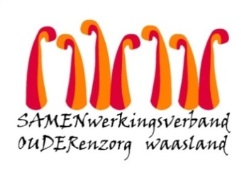 Nieuwsbrief WZC Het Hof – 19 augustus 2021Beste naaste,De vakantieperiode is intussen reeds over halfweg.Graag geven wij u een verdere vooruitblik op de focuspunten die wij in het najaar leggen binnen wzh Het Hof. 
U zal misschien gemerkt hebben dat we in deze tekst voor het eerst het acroniem ‘WZH’ gebruiken en niet langer ‘WZC’. Sinds kort gebruiken we WoonZorgHuis als vervanger van de term ‘woonzorgcentrum’. En terecht, het woord ‘huis’ heeft een positievere connotatie en positiviteit is nu net iets wat mensen die wonen en werken in een woonzorghuis echt wel kunnen gebruiken na al die Covid-ellende. Met vriendelijke groet,Youri Van Puymbrouck
Dagelijks verantwoordelijkeCafetariaUitsluitend voor bewoners en bezoekers van wzh Het Hof en de assistentiewoningen Hofwijck. De horecamaatregelingen zijn ook bij ons van kracht.Geopend op maandag, woensdag en vrijdag van 15u tot 17u. Op zaterdag is de cafetaria open van 14u tot 17u.OPGELET: Op woensdag 29 september zal de cafetaria, per uitzondering, pas openen om 15u30. Dit met als reden dat de gebruikersraad voor wzh Het Hof daar plaatsvindt. RenovatiewerkenIntussen werd de cafetaria gehalveerd, ter voorbereiding van de aanbouw aan de tuinzijde. Hierdoor is de tuin niet langer toegankelijk via het schuifraam of via de cafetaria.  Omdat we hopen dat het in de maanden augustus en september toch nog goed weer zal worden, hebben wij een tent opgesteld in de rozentuin. Dit om zowel de bewoners, naasten als medewerkers de mogelijkheid te geven om van de buitenlucht te genieten. Volgende weg dient u te volgen;Buitengaan via de inkom aan de voorzijdeHet hellend vlak naar beneden nemenNaar rechts de garage doorwandelenZo komt u in de rozentuin terecht en ziet u de tent staan. Ook wandelingen in de tuin aan Hofwijck blijven mogelijk. Te bereiken via de slagbomen aan de parking. ParkingVanaf 23 augustus wordt een gedeelte van de parking ingenomen als werfzone. Voor bewoners, medewerkers en naasten zal het voorste gedeelte van de parking beschikbaar blijven, op- en afrit via de slagbomen. Werfwagens zullen via de grote poort aan de Spoorweglaan binnenrijden. Om een veilig traject naar de Hofstraat te voorzien van en naar de assistentiewoningen Hofwijck en het tuingedeelte daar, zal men een nieuwe, tijdelijke doorgang maken over de parking. Focus najaarOp dinsdag 21 september is het wereld dementiedag.Een dag die wzh Het Hof niet zomaar voorbij laat gaan. Sterker nog, wij grijpen deze dag aan als kick-off voor het najaar. In de verdere maanden van 2021 zal het onderwerp dementie bij ons in de KEI-ker staan. 